АДМИНИСТРАЦИЯ АЛЕКСАНДРОВСКОГО СЕЛЬСОВЕТА САРАКТАШСКОГО РАЙОНА ОРЕНБУРГСКОЙ ОБЛАСТИР А С П О Р Я Ж Е Н И Е_________________________________________________________________________________________________________07.10.2019                                  с. Вторая Александровка                          № 13-р	В связи с празднованием в 2020 году 75-й годовщины Победы в Великой Отечественной войне 1941-1945 годовОбразовать рабочую группу по подготовке к празднованию 75-летия Победы в Великой Отечественной войне 1941 – 1945 годов и утвердить ее состав согласно приложению № 1.Утвердить план основных мероприятий по подготовке и проведению празднования 75-й годовщины Победы в Великой Отечественной войне 1941-1945 годов в муниципальном образовании Александровский сельсовет, согласно приложению № 2.Контроль за исполнением данного распоряжения оставляю за собой.Распоряжение вступает в силу после подписания и подлежит размещению на официальном сайте администрации района.Глава Александровского сельсовета                                           Е.Д. РябенкоРазослано:  членам рабочей группы, официальный сайт администрации района, прокуратуре района, в делоСОСТАВрабочей группы по подготовке к празднованию 75-летия Победыв Великой Отечественной войне 1941-1945 годов ПЛАНосновных мероприятий по подготовке и проведению 75-й годовщины Победы в Великой Отечественной войне 1941-1945 годов в Саракташском районе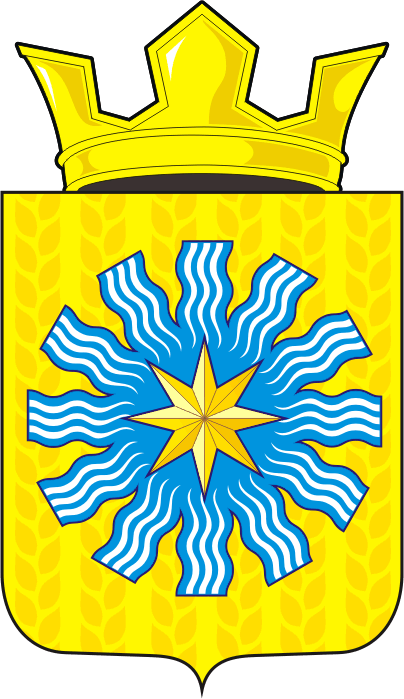 Приложение № 1к распоряжению главы районаот 07.10. 2019   № 13-рРябенкоЕвгений Дмитриевич-руководитель рабочей группы, глава администрации Черницова Вера Михайловна-заместитель руководителя рабочей группы, директор СДКЮдина Елена Александровна-секретарь рабочей группы, специалист администрации Члены рабочей группы:Косолапова Елена Владимировна-директор МОБУ Александровская ООШ                    (по согласованию)Букреева Светлана Витальевна-специалист по воинскому учету администрации (по согласованию)ШустерОльга Степановна -староста села Свиногорка, председатель ТОС «Свиногорка» (по согласованию)Кажикова Надежда Николаевна-заведующая Александровским ФАП                                    (по согласованию)СевостьяноваНадежда Ивановна -Депутат Совета депутатов, инспектор отдела кадров агрофирма "Виктория"                                      (по согласованию)РябенкоДина Ивановна-библиотекарь   (по согласованию)Приложение № 2к распоряжению главы районаот 07.10. 2019  № 13-р№п/пНаименование мероприятияСрок проведенияИсполнителиМероприятия по улучшению социально-экономических условий жизни и здоровья инвалидов, участников Великой Отечественной войны, а также лиц, приравненных к нимМероприятия по улучшению социально-экономических условий жизни и здоровья инвалидов, участников Великой Отечественной войны, а также лиц, приравненных к нимМероприятия по улучшению социально-экономических условий жизни и здоровья инвалидов, участников Великой Отечественной войны, а также лиц, приравненных к нимМероприятия по улучшению социально-экономических условий жизни и здоровья инвалидов, участников Великой Отечественной войны, а также лиц, приравненных к нимПроведение мониторинга о социально-экономическом положении вдов участников Великой Отечественной войны, тружеников тыла.2019-2020 годаАдминистрация МО Александровский сельсоветОказание содействия по результатам мониторинга о социально-экономическом положении вдов участников Великой Отечественной войны, тружеников тыла в различных видах социальных услуг.2019-2020 годаАдминистрация МО Александровский сельсоветОказание помощи в оформлении удостоверений «Дети Войны» Закон Оренбургской области от 31.10.2014 г. № 257/733-V-ОЗ «О мерах социальной поддержки отдельных категорий граждан, проживающих в Оренбургской области, которым на момент окончания Второй мировой войны (2 сентября 1945 года) не исполнилось 18 лет2019-2020 годы (постоянно)Администрация МО Александровский сельсоветОрганизация работы по оказанию шефской помощи силами учащихся школ района ветеранам войны, находящимся на обслуживанииапрель – май 2020 годаМОБУ Александровская ООШПроведение благотворительных акций с привлечением волонтеров, тимуровцев, направленных на поддержку и улучшение жилищного уровня. апрель – май 2020 годаАдминистрация МО Александровский сельсоветМОБУ Александровская ООШ, СДК.Памятно – мемориальные, информационно-пропагандистские,культурно-массовые и спортивные мероприятияПамятно – мемориальные, информационно-пропагандистские,культурно-массовые и спортивные мероприятияПамятно – мемориальные, информационно-пропагандистские,культурно-массовые и спортивные мероприятияПамятно – мемориальные, информационно-пропагандистские,культурно-массовые и спортивные мероприятияПроведение встреч главы администрации с тружениками тыла в дни государственных праздников и дни воинской славы2019 – 2020 годыАдминистрация МО Александровский сельсоветРазработка печатной продукции, посвященной 75-летию Победы, на основе музейных фондов (листовки, календари, буклеты, плакаты)2019 - 2020 годыАдминистрация МО Александровский сельсоветОсвещение мероприятий, посвященных празднованию 75-летия Победы в Великой Отечественной войне, в средствах массовой информации 2019 – 2020 годыАдминистрация МО Александровский сельсоветСельский Дом КультурыОрганизация и участие  во Всероссийской акции «Герой нашего времени», «Спасибо за все» (Спасибозавсе.рф)ноябрь 2019 годаАдминистрация МО Александровский сельсоветМОБУ Александровская ООШ, СДК.Организация и проведение этапа областного конкурса сочинений «Я выбираю жизнь»ноябрь 2019 годаМОБУ Александровская ООШ, СДК.Организация и проведение  конкурса чтецов «Мы помним ваш подвиг, солдаты Победы», посвященного 75-летию Победы в Великой Отечественной войнедекабрь 2019 годаМОБУ Александровская ООШ, СДК.Организация и проведение  цикла мероприятий, посвященных Дню неизвестного солдата: «Вошедший в память – неизвестным»декабрь 2019 годаБиблиотекаОрганизация и проведение цикла мероприятий ко Дню защитников Отечествафевраль 2020 годаМОБУ Александровская ООШ, СДК.Выпуск рекомендательного буклета для детей и подростков: «Читаем детям о войне»апрель 2020 годаБиблиотекаОрганизация и проведение литературного марафона «Читать – значит помнить!»апрель - май 2020 годаМОБУ Александровская ООШБиблиотекаОрганизация и проведение акции «Георгиевская ленточка»апрель - май 2020 годаАдминистрация МО Александровский сельсоветОрганизация и проведение акции «Поздравь ветерана!»апрель - май 2020 годаАдминистрация МО Александровский сельсоветОрганизация и участие во Всероссийской акции «Ночь искусств»4 ноября  2020 годаБиблиотекаОрганизация и проведение цикла уроков мужества, посвященных Дням воинской славы России: «Дорогами Великой  Отечественной»2020 годСДКБиблиотекаОрганизация и проведение цикла книжно-иллюстративных выставок произведений писателей-фронтовиков: «А в книжной памяти мгновения войны»2020 годБиблиотекаОрганизация и проведение индивидуальных бесед по военной прозе в районной детской библиотеке: «Пусть поколения знают»2020 годМОБУ Александровская ООШБиблиотекаСДК